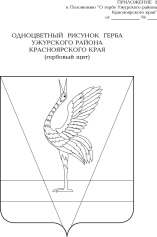 АДМИНИСТРАЦИЯ УЖУРСКОГО РАЙОНАКРАСНОЯРСКОГО КРАЯПОСТАНОВЛЕНИЕ18.03.2022                                             г. Ужур                                              № 191О внесении изменений в постановление администрации Ужурского района от 25.01.2019 № 39 «Об утверждении административного регламента предоставления муниципальной услуги «Выдача разрешения на строительство, реконструкцию объектов капитального строительства»           Руководствуясь постановлением администрации Ужурского района от 31.05.2016 № 320 «Об утверждении Порядка разработки и утверждения административных регламентов предоставления муниципальных услуг», статьями 51 и 51.1 Градостроительного  Кодекса,   ПОСТАНОВЛЯЮ:                                                                           1. Внести в Приложение к постановлению администрации Ужурского района от 25.01.2019 № 39 «Об утверждении административного регламента предоставления муниципальной услуги «Выдача разрешения на строительство, реконструкцию объектов капитального строительства» (далее - Приложение) следующие изменения: 1.1. Часть 7 подпункта 2.5.1 пункта 2.5 Приложения читать в следующей редакции:«7) согласие всех правообладателей объекта капитального строительства в случае реконструкции такого объекта, за исключением указанных в подпункте 9.2. настоящего пункта случаев реконструкции многоквартирного дома, согласие правообладателей всех домов блокированной застройки в одном ряду в случае реконструкции одного из домов блокированной застройки».2. Постановление вступает в силу в день, следующий за днем его официального опубликования в специальном выпуске районной газеты «Сибирский хлебороб».Глава района                                                                                      К.Н. Зарецкий